FACTOR  2 – ESTUDIANTESUna institución de alta calidad reconoce  los deberes y  derechos de los estudiantes, aplica con transparencia  las normas establecidas  para tal fin,  respeta y promueve su participación en los organismos de decisión y garantiza su ingreso  y permanencia  en el marco de políticas  de equidad e  inclusión que garantice la graduación  en condiciones de calidad, en todos los lugares donde tiene influenciaCaracterística 4. Deberes y derechos de los estudiantes uconianosApreciación de los estudiantes acerca de la adecuada aplicación de las disposiciones del estatuto estudiantil.A partir de los resultados de los instrumentos de autoevaluación institucional aplicados, se evidencia la valoración que, acerca de este aspecto, realiza la comunidad universitaria: directivos académicos (tabla 1), docentes (tabla 2), estudiantes de posgrado (tabla 3) y estudiantes de pregrado (tabla 4). Tabla 1. Apreciación de directivos académicos sobre conocimiento y aplicación de reglamentosTabla 2. Apreciación de docentes sobre conocimiento y aplicación de reglamentosTabla 3. Apreciación de estudiantes de posgrado sobre conocimiento y aplicación del reglamentoTabla 4. Apreciación de estudiantes de pregrado sobre conocimiento y aplicación del reglamentoAplicación de los criterios para ingreso y permanencia en la institución.Los documentos institucionales en los que se consigna la información referente al ingreso y permanencia en la Universidad, son:Reglamento Estudiantil de PregradoReglamento Estudiantil de PosgradoReglamento de SubsidiosLa Universidad Católica de Oriente cuenta con criterios para el ingreso y permanencia de los estudiantes a los diversos programas ofertados por la Institución, contenidos en el Capítulo III “De la Inscripción, Admisión, Matrícula y Homologaciones” del Reglamento Estudiantil de Posgrados; y en Reglamento Estudiantil de Pregrado, en sus Capítulos III “Inscripciones”, IV “De la Admisión” y V “De la Matricula”.  pp. 32 - 43.Los reglamentos estudiantiles pueden ser consultados por los aspirantes a través del portal web de la Institución (http://www.uco.edu.co/reglamentos/).Otros medios empleados por la Universidad para la difusión de los requisitos de ingreso son el Boletín Institucional y material impreso para la promoción de los programas de pregrado y posgrado.Asimismo, la Universidad aplica diferentes estrategias que también coadyuvan a la divulgación de los requisitos de ingreso, entre las que cabe destacar charlas orientadas por los Coordinadores de Programa y Decanos de Facultad en colegios de la región, y participación en ferias universitarias.Cualquier aspirante o persona interesada puede encontrar toda la información acerca de la inscripción en la página web de la Universidad, en el link Aspirantes UCO (http://www.uco.edu.co/Aspirante_UCO/Paginas/Aspirante%20UCO.aspx). Otra ruta disponible en la página web de la UCO para conocer todo lo relacionado con el proceso de inscripción y matrícula a los programas académicos, es el hipervínculo Admisiones y Registro en la ventana Nuestra U (http://www.uco.edu.co/admisiones/). Consciente de las dificultades económicas que exhibe la población estudiantil que aspira a ingresar, la Universidad provee a los interesados de un conjunto de alternativas de solución acordes a sus posibilidades y a su situación, de tal manera que no se vean forzados a abandonar su intención de ingreso a la educación superior. La oficina de Trabajo Social, adscrita a la Dirección de Bienestar Universitario y Pastoral, es la unidad responsable de acompañar el proceso. Su quehacer profesional está orientado a que los jóvenes de escasos recursos encuentren una alternativa para el ingreso y permanencia en la Universidad, mediante el manejo de diferentes apoyos socioeconómicos y programas de acompañamiento a los estudiantes y sus familias. La información sobre los apoyos económicos que ofrece la Universidad para facilitar el ingreso y la permanencia está dispuesta en su página web (http://www.uco.edu.co/trabajosocial/) en el link Apoyos económicos para el ingreso a la Universidad. Los servicios que actualmente ofrece la dependencia están regidos por el Reglamento de Subsidios.Si bien la UCO tiene establecidos los criterios para la admisión, teniendo en cuenta la misión y la política de inclusión, se propende porque todo estudiante interesado en ingresar a la UCO lo logre. Por ello, a partir del año 2013 se han implementado diferentes estrategias tendientes a nivelar a los estudiantes, es decir, a llenar los vacíos que ellos traen; entre tales estrategias está   un trabajo intensivo en el área  de matemáticas, que se cumple en las dos primeras semanas de clases; a partir del primer semestre del año 2016 se ha implementado la aplicación de una prueba diagnóstica a los estudiantes inscritos, que abarca competencias en: razonamiento lógico, comprensión lectora e inglés; producto del análisis se ha considerado la necesidad de la  creación del Departamento de Lenguaje, dándose un primer debate en la junta de decanos y coordinadores el 10 de mayo de 2016.Anexos y soportesAcuerdo CD-003 del 28 de mayo de 2009, por el que se aprueba el Reglamento Estudiantil de PosgradosAcuerdo CD-003 del 27 de febrero de 2014, por el que se unifica y adopta la reglamentación de ayudas económicas dirigidas a los estudiantes Acuerdo CD-005 del 30 de julio de 2015, por el que se aprueba la última actualización al Reglamento Estudiantil de Pregrado, derogando el  acuerdo CD-017 del 25 de junio de 2008.   Informe de participación en ferias universitarias entre 2011 y 2015Plegable promocional de programas académicosReglamento Estudiantil de PregradoReglamento Estudiantil de PosgradoReglamento de SubsidiosResultado prueba diagnóstica I-2016Aplicación adecuada de los criterios para promoción, transferencia y grado.Los documentos institucionales en los que se considera lo concerniente a los criterios de promoción, transferencia y grado, son:Reglamento Estudiantil de PregradoReglamento Estudiantil de Posgrado El Reglamento Estudiantil de Pregrado (Capítulo V, Artículo 9) detalla los términos para la renovación de la matrícula: “la renovación de matrícula deberá realizarse dentro de los plazos establecidos en el respectivo calendario académico de la Institución para cada vigencia, dentro de los términos señalados por la Universidad. Ningún estudiante podrá renovar su matrícula en el respectivo programa académico, mientras tenga evaluaciones pendientes” (Reglamento Estudiantil de Pregrado, p. 37, 38). El Artículo 13 del mismo capítulo menciona las situaciones que conducen al estudiante al estado de matrícula condicional. A su vez, los Artículos 14 y 15 contemplan, respectivamente, la anulación y la cancelación voluntaria de la matrícula. Asimismo, en el Capítulo V, Artículo 17 se aborda el nivel o semestre de ubicación del estudiante: “el nivel o semestre de ubicación del estudiante se determinará por la sumatoria de los créditos aprobados dentro del Programa académico” (p. 42); en el Artículo 18, la renovación semestral  de la matrícula; y en el Artículo 19, la pérdida de la calidad de estudiante (p. 42, 43).En el Capítulo VII, artículos 22 y 23 del Reglamento Estudiantil de Pregrado se considera la cancelación voluntaria de asignaturas y la pérdida por inasistencia y/o incumplimiento en asignaturas presenciales y en programas a distancia. Los Capítulos IX y X precisan, de forma detallada, las formas de la evaluación académica, la escala de calificaciones, los promedios, cortes de notas y el proceso para solicitud de reclamos por calificaciones. Lo referente al trabajo de grado se recoge en el Capítulo XII, en el que se exponen las modalidades y las etapas que conforman el proceso: inscripción, matrícula, nombramiento del asesor, ejecución, informe final, nombramiento de jurados, socialización evaluación y cierre. El Capítulo XIII consigna la información respecto a los requisitos para el otorgamiento del título y la clasificación de los grados.El Reglamento Estudiantil de Posgrados (Artículo 12, Parágrafo 2) describe los mecanismos para las modalidades de reintegro, así como transferencia interna y externa. De igual manera lo hacen los Capítulos III y IV del Reglamento Estudiantil de Pregrado.El Reglamento Estudiantil de Posgrados (Capítulo V, Artículos 32 a 42) precisa, de forma detallada, las formas de la evaluación académica, la escala de calificaciones, los promedios, cortes de notas y el proceso para solicitud de reclamos por calificaciones. Lo concerniente al otorgamiento del título se recoge en el Capítulo VII “De los Grados, Directores de Tesis y Jurados” (pp. 19 -21).Todos los documentos que comprenden la normatividad académica y disciplinaria que rige la vida institucional en la Universidad se encuentran disponibles en su página web (http://www.uco.edu.co/reglamentos/).A través del Sistema Institucional de Calidad Educativa (SICE), la Universidad orienta el desarrollo de una cultura de evaluación, planeación y calidad, buscando el mejoramiento continuo y la aproximación a la excelencia. La Institución cuenta en la plataforma del SICE con procedimientos claramente definidos para todos los procesos académicos, cuya aplicación para  los años 2011 a 2015, se registra en la tabla 5.Tabla 5. Solicitudes académicas de los estudiantes de pregrado, semestres 1-2015 y 2-2015. Fuente: Sistema Académico de la Universidad, abril de 2016.Anexos y soportesReglamento Estudiantil de PosgradoReglamento Estudiantil de PregradoParticipación de los estudiantes en los organismos de decisión de la institución.Los documentos de carácter institucional en los que se mencionan los escenarios de participación y actuación de los estudiantes, son:Estatutos Universidad Católica de OrienteReglamento Estudiantil de PregradoReglamento Estudiantil de PosgradosLos Estatutos de la Universidad, Artículos 15 y 19, definen la composición del Consejo Directivo y del Consejo Académico respectivamente, mencionando la participación de un representante de los estudiantes en cada uno de ellos. El artículo 36, de los Consejos de Facultad, establece la participación de los estudiantes según reglamentación que al efecto expida el Rector (http://www.uco.edu.co/institucional/estatutos/).En el numeral 4 del Artículo 23 del Reglamento Estudiantil de Posgrados, y en el numeral 4 del Artículo 69 del Reglamento Estudiantil de Pregrado, se hace explícito el derecho a “elegir y ser elegido para las posiciones de representación que correspondan a los estudiantes en los Órganos Colegiados de la Universidad, siempre y cuando cumpla con lo reglamentado para cada caso”.La apreciación de la comunidad académica acerca de la claridad y transparencia de los procedimientos para la elección de los estudiantes a los organismos de decisión de la Institución se muestra así: directivos académicos (tabla 6), docentes (tabla 7), estudiantes de posgrado (tabla 8) y estudiantes de pregrado (tabla 9).Tabla 6. Apreciación de directivos docentes sobre procedimientos de elección a organismos de decisiónTabla 7. Apreciación de docentes sobre procedimientos de elección a organismos de decisiónTabla 8. Apreciación de estudiantes de posgrado sobre procedimientos de elección a organismos de decisiónTabla 9. Apreciación de estudiantes de pregrado sobre procedimientos de elección a organismos de decisiónAnexos y soportesEstatutos Universidad Católica de OrienteReglamento Estudiantil de PregradoReglamento Estudiantil de PosgradosResolución RE-048 de 2014Acuerdo CAC 002-2014      Claridad y transparencia en la aplicación de los mecanismos predeterminados para la elección de representantes estudiantiles en los organismos de decisión.Los documentos de la Universidad en los que se considera lo atinente a la elección de los representantes estudiantiles al Consejo Directivo, Consejo Académico y Consejos de Facultad, son:Resolución de Rectoría RE-48 del 04 de noviembre de 2014Todos los procesos de elección a los cuerpos colegiados anteriormente mencionados son liderados por la Secretaría General tal y como se encuentra descrito en el Artículo 2 de la Resolución de Rectoría RE-048 del 04 de noviembre de 2014.Es importante mencionar que la Secretaría General de la Universidad promueve y acompaña las jornadas de elección de estudiantes que aspiran a ser parte de los órganos de dirección y, en desarrollo de la misma, ha implementado el voto electrónico como herramienta que permite desarrollar el proceso con total transparencia y agilidad. Para garantizar la participación estudiantil, la convocatoria para la postulación de representantes a los órganos de decisión se efectúa mediante la expedición de Resolución de Rectoría. La campaña de socialización del proceso de elecciones, se difunde a través de los medios de comunicación institucional virtual e impresos. Estas labores se adelantan con el apoyo del Departamento de Comunicaciones.A continuación, se presentan los resultados de elección y escrutinio de los estudiantes a los diferentes organismos de decisión de la Universidad, periodo 2015-2017. Los resultados se dan a conocer mediante circular expedida por la Secretaría General a toda la comunidad universitaria 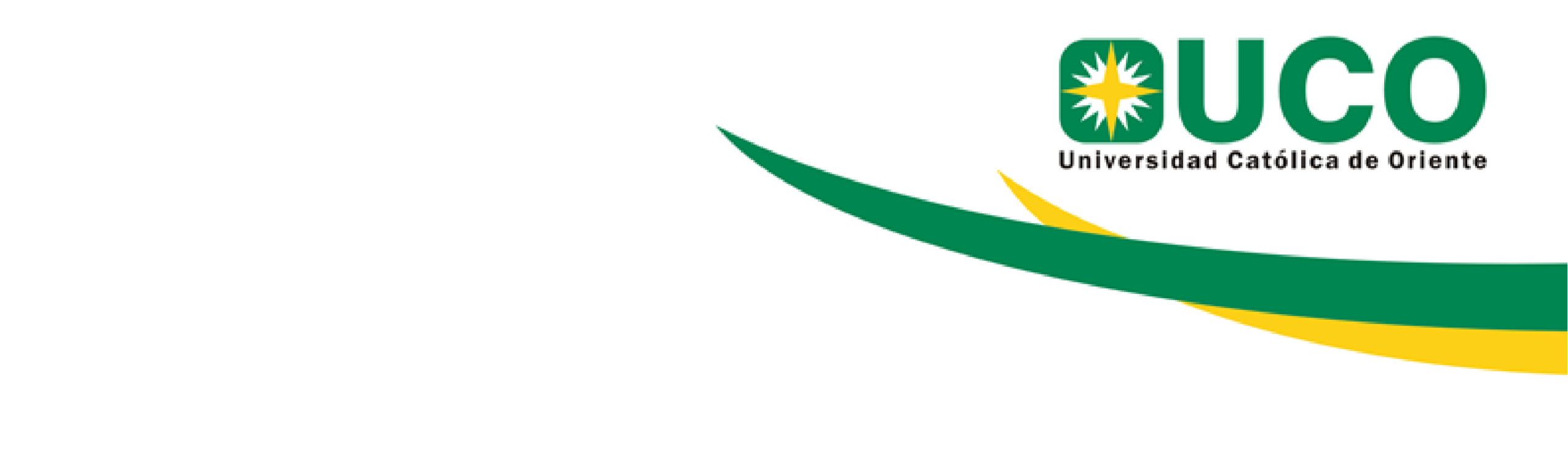 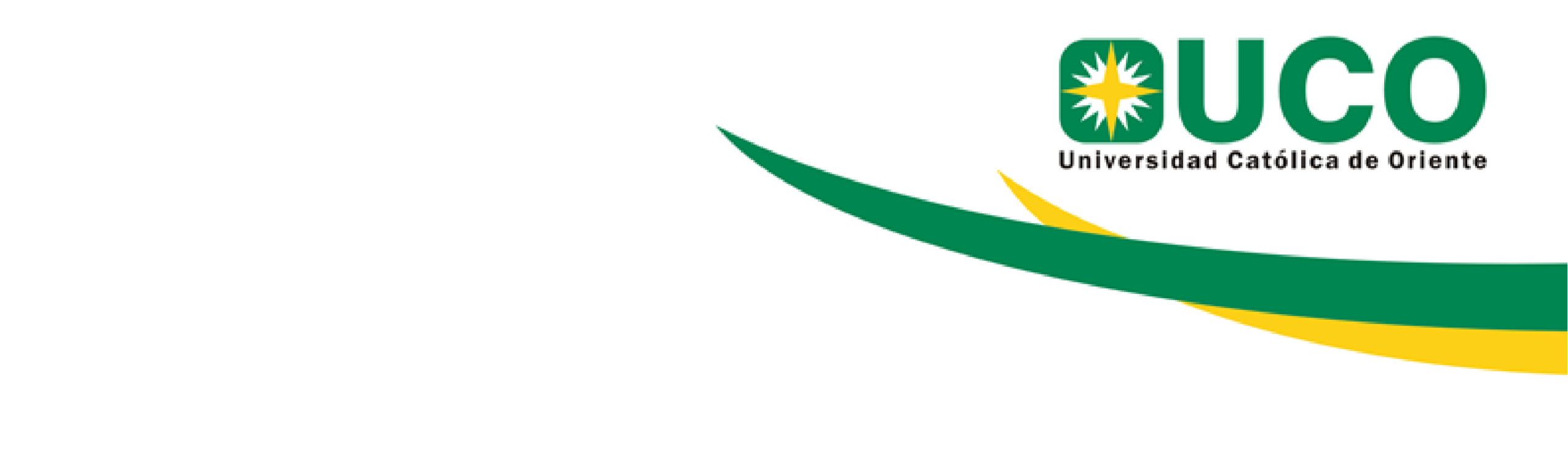 PARA TODA LA COMUNIDAD UNIVERSITARIA Rionegro, 16 de abril de 2015 Asunto: Resultados Elección de Representantes La Secretaría General, acogiendo las normas estatutarias vigentes, da a conocer a la comunidad universitaria la conformación de los cuerpos colegiados de la institución para el período 2015 – 2017, en consideración a los procesos recientemente adelantados:  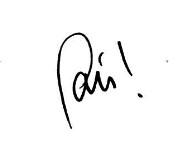 Atentamente, JAIR SOLARTE PADILLA 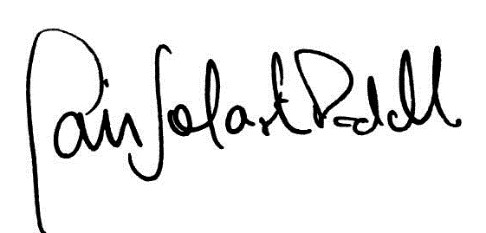 Secretario General De igual manera, la asistencia y aportaciones de los estudiantes en las reuniones de los Consejos Directivo, Académico y de Facultad, constan en las actas de estos órganos de representación.Anexos y soportesResolución de Rectoría RE-048 del 04 de noviembre de 2014CIRCULAR SG-001/2012 del 10 de abril de 2012.  Del 2013 al 2015 siguieron ejerciendo los mismos representantes, en razón a la transición por la adopción de los nuevos estatutos.Característica 5. Admisión y permanencia de los estudiantes en la Universidad Católica de OrienteAplicación equitativa y transparente de los criterios para la admisión y permanencia de los estudiantes.Las solicitudes de ingreso, reingreso, transferencia y reconocimiento de asignaturas de los programas de  pregrado y posgrado son recibidas en el Centro de Admisiones y Registro dentro del período de admisión, y son estudiadas y decididas por el  Comité de Currículo del programa respectivo o Comité del Posgrado en única instancia (Reglamento Estudiantil de Pregrado, p. 37 y Reglamento Estudiantil de Posgrados, p. 10).En la tabla 10 se presenta la información sobre las diversas solicitudes presentadas por los estudiantes en cada uno de los semestres, desde el año 2011 hasta el 2015.Tabla 10. Solicitudes académicas de los estudiantes de pregrado, semestres 1-2011 a 2-2015.	Fuente: Admisiones y Registro, mayo - 2016.A su vez, en la tabla 11 se muestra la relación de estudiantes inscritos versus admitidos por semestre entre los años 2011 a 2015.Tabla 11. Comparativo entre estudiantes inscritos, admitidos y matriculados, semestres 1-2011 a 1-2016La diferencia entre inscritos, admitidos y matriculados obedece, en gran parte, a que muchos estudiantes no fueron beneficiarios de las becas de la Gobernación de Antioquia, las cuales iniciaron en el año 2013; adicional a ello, para el programa de Enfermería se presentan muchos aspirantes, con la limitante de que solo se pueden admitir 40 personas por semestre.En el marco de la Política de Calidad en Educación Superior, el Ministerio de Educación Nacional realizó en el año 2009 una convocatoria para apoyar proyectos orientados al fomento de la permanencia y graduación estudiantiles en educación superior, dirigida a todas las Instituciones de Educación Superior (IES) con registro en el Sistema Nacional de Información de la Educación Superior (SNIES). La UCO fue seleccionada con el Proyecto Pedagogos, y recibió el apoyo bajo el Convenio de Asociación No. 1521 de 2009.A través del Proyecto Pedagogos, la Universidad brinda a los estudiantes los siguientes servicios: tutorías individuales o grupales, cursos y seminarios nivelatorios, monitorías, apoyos económicos, asesoría psicológica, apoyo y asesoría espiritual, acompañamiento familiar y asesoría vocacional y profesional.La realidad socioeconómica de los estudiantes de la Universidad ha puesto en evidencia que algunos de ellos se ven forzados a suspender o abandonar sus estudios debido a dificultades económicas. En este sentido, la UCO brinda a los estudiantes oportunidades de crédito educativo, becas de estudio y subsidios para matrícula, alimentación y transporte. En el Reglamento de Subsidios aparece todo lo concerniente al otorgamiento de ayudas económicas concedidas por la Universidad a los estudiantes.A continuación se relacionan ayudas económicas como subsidios, crédito externo y crédito interno (tabla 12), así como descuentos y subsidios para alimentación y transporte (tabla 13) brindados a los estudiantes durante los últimos siete semestres.Tabla 12. Ayudas económicas otorgadas entre 1-2013 y 1-2016Tabla 13. Descuentos y subsidio para alimentación y transporte entre 1-2013 y 1-2016Fuente: Dirección de Bienestar Universitario y Pastoral.La Universidad cuenta con otro tipo de ayudas como son: becas  para los estudiantes que hacen parte de los grupos artísticos, culturales y  deportivos, becas académicas para los mejores promedios, y  ayudas para  los estudiantes que se desempeñan como monitores. AnexosConvenio de Asociación No. 1521 de 2009 suscrito entre el Ministerio de Educación Nacional y la Universidad Católica de OrienteSistematización Experiencia Proyecto Pedagogos http://www.colombiaaprende.edu.co/html/micrositios/1752/articles-345033_recurso_6.pdfSistematización Experiencia proyecto Pedagogos: Semestre I-2013 http://www.colombiaaprende.edu.co/html/micrositios/1752/articles-345033_recurso_5.pdfGuía proyecto PedagogosEstrategias que garanticen la integración de los estudiantes a la institución en consideración a su heterogeneidad social y cultural.Política de Educación InclusivaEn cuanto a las políticas definidas para permitir el acceso a la educación superior sin discriminación, la Universidad cuenta con unos lineamientos establecidos y liderados por la Dirección de Bienestar Universitario y Pastoral y la Dirección de Extensión. Los lineamientos están estipulados en el documento Política de Educación Inclusiva, donde se evidencia la intención de la institución por ser incluyente con todas las personas, especialmente con aquellas que se encuentran en situaciones de vulnerabilidad o discapacidad, permitiendo que las barreras políticas (normativas), culturales (conceptuales y actitudinales), locativas (infraestructura), geográficas (lugar de residencia) y didácticas (enseñanza-aprendizaje), sean eliminadas, posibilitando  con ello no solo el ingreso de las personas, sino mantenerse y culminar con éxito su proceso de formación (Anexo XX).http://www.uco.edu.co/dirextension/contenido/inclusion/contenido_incl/que_es_inclusion.htmlUna estrategia institucional orientada a mejorar las condiciones de adaptabilidad de los estudiantes a la vida universitaria es la jornada de inducción a la Universidad, la cual comprende una serie de acciones a través de las cuales se ofrece información general y específica que los estudiantes de primer semestre requieren para conocer el funcionamiento académico, administrativo, legal y disciplinario de la Universidad; igualmente, busca agilizar su ingreso e integración a la comunidad universitaria mediante la presentación de las directivas, personal en general, así como de los recursos y servicios que ofrece la Institución. Otra estrategia considerada por la Institución, encaminada a facilitar la articulación a la vida universitaria, específicamente en lo que respecta a las competencias académicas, es el desarrollo y aplicación de una prueba diagnóstica en competencias genéricas (lectura, escritura, razonamiento cuantitativo e inglés) para los estudiantes de pregrado de primer semestre. A partir de los resultados de dicha prueba, se pretende identificar las necesidades de apoyo y nivelación de los estudiantes en las áreas evaluadas. El piloto de esta prueba se llevó a cabo en el primer semestre de 2016 y después de aplicar la prueba diagnóstica en su versión piloto, la Institución se encuentra en la reflexión para mejorar y ajustar el instrumento, el cual se aplicará nuevamente a los estudiantes que ingresen  en el segundo semestre de 2016 y analizando que nuevas estrategias implementar de fortalecimiento para los estudiantes.Otra estrategia la constituyen los Hogares Juveniles Universitarios, mediante los cuales se les posibilita a estudiantes de municipios alejados (tabla 14) contar con condiciones de calidad de vida, con un costo muy económico, para llevar a cabo sus estudios.Tabla 14. Número de estudiantes que residen en los Hogares Juveniles UniversitariosAnexos y soportesDocumento Marco de la Política de InclusiónActa CAC-064 de 26 de agosto de 2014Informe sobre los resultados arrojados por la prueba diagnóstica pilotoDeserción de estudiantes, análisis de causas y estrategias de permanencia en condiciones de calidad.La Universidad considera que desertor es aquel estudiante que lleva dos semestres consecutivos sin evento de matrícula. En la tabla 15 se muestran los datos de deserción entre los semestres 1-2011 y 1-2016. Tabla 15. Comportamiento del Índice Deserción  1-2011 – 1-2016Fuente: Spadies - Universidad Católica de OrienteA su vez, en la figura 1 se muestran los datos acerca de la deserción por cada periodo académico.Figura 1. Análisis de la deserción entre los semestres 1.2011 y 1-2016El índice de deserción en los dos últimos años oscila  entre un 9.37% y un 10.68%, como se observa en la figura 1, y el índice de permanencia en un 90.48% y 89.32%. Entre las causas más relevantes para la deserción de los estudiantes, se consideran: los ingresos familiares de los primíparos, que se concentran entre 1 y 3 SMMLV, según se muestra en la figura 2.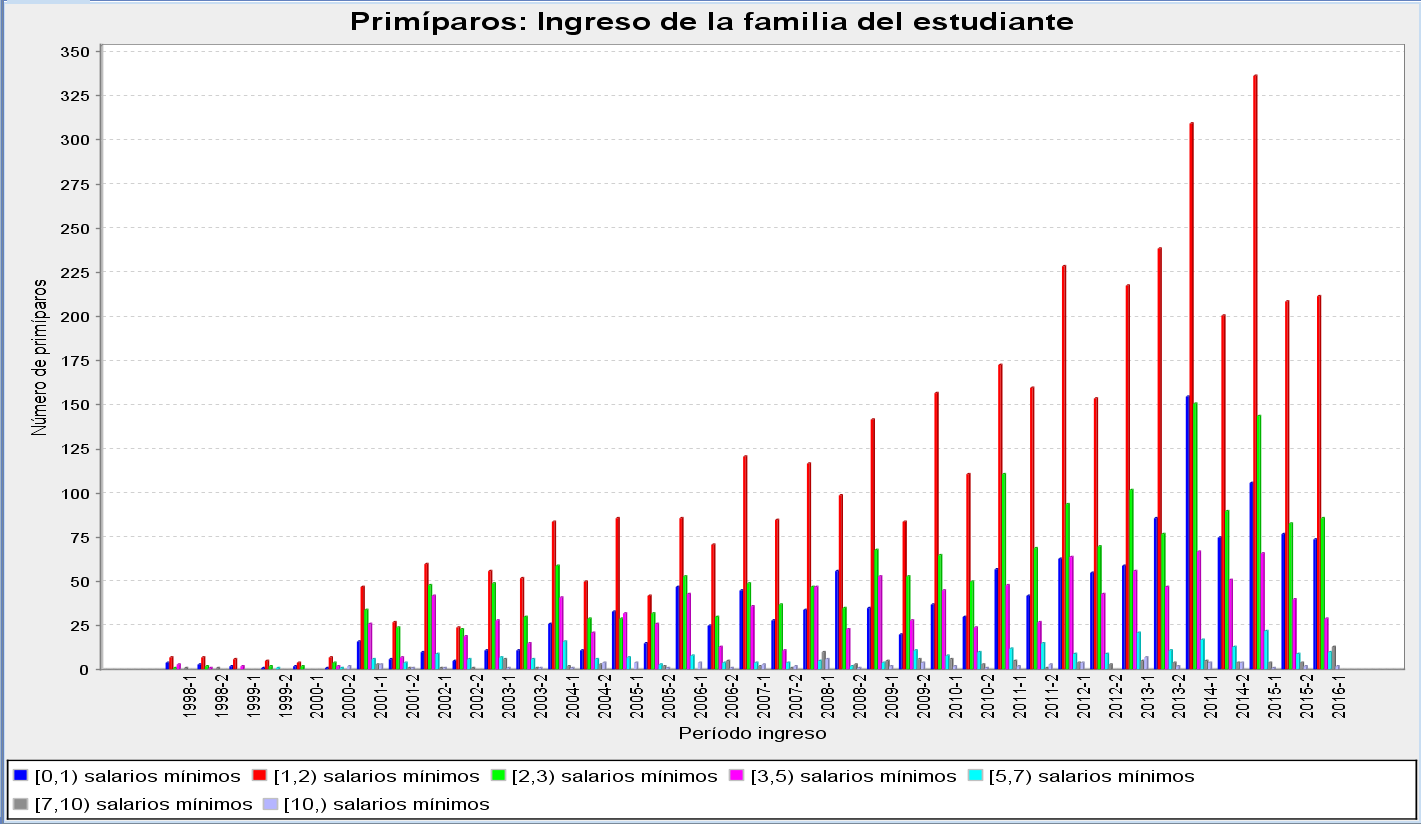 Figura 2. Ingreso de la familia de los estudiantes primíparos. Fuente: SPADIES.Anexo: otros gráficos generados por el SPADIESEn la tabla 16 se muestra el reporte de Admisiones y Registro relacionado con retiros por motivos académicos.Tabla 16. Retiro de estudiantes por motivos académicos entre 1-2011 y 2-2015							Fuente: Admisiones y Registro, 2016.Entre las estrategias de permanencia se ha mencionado el Proyecto Pedagogos, el cual ha ayudado a disminuir el índice de deserción en la Universidad, toda vez que se realiza un acompañamiento integral al estudiante; y si bien es un problema que deben enfrentar todas las instituciones de educación superior, para la Universidad Católica de Oriente el riesgo es mayor por las condiciones socio-económicas y académicas de la población que atiende: el 60% de los estudiantes pertenecen a los estratos 1, 2 y 3 y la mayor parte de ellos provienen de regiones donde la formación Básica y Media es deficiente. Como estrategias de permanencia también se contemplan las ayudas económicas (tablas 12 y 13) y los Hogares Juveniles Universitarios (tabla 14).Existencia y aplicación de criterios y estrategias para admitir estudiantes procedentes de otras instituciones nacionales e internacionales y reglas claras para el intercambio estudiantil.Reglamento Estudiantil de PregradoReglamento Estudiantil de PosgradoPolítica de InternacionalizaciónAtendiendo las situaciones académicas individuales en que se encuentran los aspirantes al momento de tomar la decisión de adelantar un programa académico en la Universidad, en el Reglamento Estudiantil de Pregrado (Capítulo III, Artículo 5) se establecen las acepciones transferencia externa y transferencia interna. Asimismo, en el Capítulo IV se detallan los requisitos para el reconocimiento de asignaturas cursadas en otras instituciones de educación superior (Artículo 7), y los criterios y disposiciones para realizar el estudio de homologación de asignaturas (Artículo 8).El Parágrafo 2 del Artículo 12 del Reglamento Estudiantil de Posgrados hace referencia a los requisitos que debe cumplir el aspirante a transferencia interna y externa para el reconocimiento de asignaturas. Las solicitudes de  transferencia en los programas de posgrado son recibidas en el Centro de Admisiones y Registro dentro del período de admisión, y son estudiadas y decididas por el Comité del Posgrado en única instancia.La institución cuenta con una Política de Internacionalización, la cual establece, entre otros temas, los lineamientos para el establecimiento de programas de movilidad internacional estudiantil. Asimismo, la Universidad ha venido fomentando la participación de los estudiantes en las convocatorias de movilidad internacional, mediante mecanismos y herramientas de divulgación y de promoción de los convenios de cooperación internacional que ha firmado la Institución. En cuanto a la movilidad internacional, la oficina de Relaciones Internacionales es la encargada de promover, coordinar y gestionar las actividades de cooperación internacional, fomentando y gestionando la movilidad académica de profesores, investigadores y estudiantes en la modalidad entrante y saliente, en especial en el marco de los convenios suscritos. También   realiza la divulgación de las oportunidades de becas, apertura de convocatorias, charlas y conversatorios y nuevos convenios a través del Boletín UCORI http://www.uco.edu.co/publicaciones/boletines/ucori/Paginas/default.aspxhttp://www.uco.edu.co/internacionalizacion/Paginas/default.aspxEn las figura 3 se muestra el número de estudiantes extranjeros matriculados en la Universidad entre los semestres 1-2012 y 1-2016, en la figura 4 se informa acerca del país de procedencia de los estudiantes extranjeros, y en la tabla 17 se específica el número de estudiantes extranjeros por cada programa académico.Figura 3. Estudiantes extranjeros matriculados en la Universidad entre los semestres 1-2012 y 1-2016Figura 4. País de procedencia y número de estudiantes extranjeros  Tabla 17. Estudiantes extranjeros por programa académicoAnexos y soportesReglamento Estudiantil de PregradoReglamento Estudiantil de PosgradoPolítica de InternacionalizaciónCaracterística 6. Sistemas de estímulos y créditos para los estudiantes uconianosCumplimiento transparente de los criterios para asignación de los apoyos estudiantiles y d)  Eficiente aplicación de sistemas de estímulo a través de programas tales como monitorías, asistencia de investigación, matrícula de honor, condonación de créditos, entre otros.Los documentos institucionales en los que se encuentran los criterios para la asignación de apoyos a los estudiantes, son:Reglamento Estudiantil de PregradoReglamento Estudiantil de PosgradosReglamentación Monitorías AcadémicasReglamento de Subsidios - Acuerdo CD-003 del 27 de febrero de 2014En el Reglamento Estudiantil de Pregrado, Artículo 64, que trata de las modalidades de estímulos, se puede observar lo dispuesto para la concesión de la beca equivalente al ciento por ciento de la matrícula, otorgada al estudiante con el mejor promedio acumulado de todos los programas, y la beca equivalente al cincuenta por ciento del valor de la matrícula, concedida a aquellos estudiantes que hayan obtenido el mejor promedio ponderado del semestre en cada programa académico.Otro tipo de incentivo que contempla la Universidad es el que se les otorga a los estudiantes que, de acuerdo con sus competencias y desempeño en el programa, realizan actividades de acompañamiento académico en una asignatura, es decir, la monitoría. Todo lo que respecta a esta figura se encuentra en el Reglamento de Monitorías Académicas, en cuyo artículo 4 se establece que “como estímulo económico por el servicio social de monitorías, se concede por éste semestre a los monitores nombrados, el otorgamiento de descuento equivalente al cincuenta por ciento (50%) del valor de la matrícula, hasta un máximo de un millón doscientos mil pesos m.l. ($1.200.000). El descuento se hará efectivo sólo al finalizar el período académico, siempre y cuando se evidencie en la evaluación de desempeño, la satisfacción y cumplimiento de las funciones y responsabilidades que cada monitor debió cumplir en desarrollo del servicio social del estudiantado asignado, de lo contrario se generará cuenta de cobro a su cargo”. Las monitorías  de estudiantes se dividen en monitorías de práctica y monitorías de asignatura.El promedio de monitores de práctica por semestre es de 35 estudiantes, tal como se muestra en la tabla 18. Tabla 18. Número de monitores de práctica por semestreEn cuanto a la participación de estudiantes de pregrado y de postgrado en los procesos investigativos, la Institución promueve un promedio de 100 semilleristas y 40 auxiliares de investigación, por semestre. Los estudiantes  con  mejores promedios  participan en pasantías internacionales en el programa PROMETEO y reciben apoyo económico para la asistencia a eventos nacionales y prácticas internacionales.Para el otorgamiento de ayudas económicas se procede conforme a lo estipulado en la reglamentación. El número de estudiantes beneficiados con becas (figura 5) y la inversión realizada por la Institución (tabla 19) han venido incrementándose en los últimos años.Figura 5. Estudiantes beneficiados con becas entre los semestres 1-2011 y 2-2014Tabla 19. Inversión en becas entre 2011 y 2015Anexos y soportesAcuerdo CD-003 del 27 de febrero de 2014, por el que se unifica y adopta la reglamentación de ayudas económicas dirigidas a los estudiantes Reglamentación Monitorías AcadémicasReglamento de SubsidiosReglamento Estudiantil de PosgradosReglamento Estudiantil de PregradoResolución de Rectoría RE-008 de 2010, por la que se expide la Reglamentación Monitorías AcadémicasAnexo  archivo en Excel mejores promedios por semestre 2011 – 2015Anexo Relación mejores promedios semestre a semestre 2011 a 2015 (Detalle  por estudiante)Anexo relación de estudiantes monitores por semestre 1-2013 a 1-2016Existencia de convenios interinstitucionales activos tendientes a facilitar el ingreso y permanencia de estudiantes.La Universidad cuenta con convenios orientados a brindarles a los aspirantes y estudiantes oportunidades de acceso a la educación superior, a través de becas de estudio, como se muestra en la tabla 20.Tabla 20. Convenios suscritos por la Universidad para el otorgamiento de becasPor otra parte, el portafolio de servicios financieros de la Universidad contiene las entidades con quienes se  ha llegado a acuerdos para que oferten sus servicios en época de  inscripciones y matrícula, pues brindan tasas preferenciales a los estudiantes uconianos y asistencia financiera. Entre las entidades están: Fundación Néstor Esteban Sanin Árbelaez, COPANTEX, Banco de Bogotá,  Bancoomeva y Banco Pichincha.En la figura 6 se detalla el número de estudiantes beneficiados con crédito del Banco Pichincha, teniendo en cuenta que ellos realizan los desembolsos directamente a la UCO; en la figura 7 aparece el número de estudiantes con crédito de la Fundación Néstor Esteban Sanin Árbelaez, la cual realiza el desembolso directamente al estudiante.Figura 6. Estudiantes con crédito del Banco Pichincha entre 2-2012 y 1-2016.Figura 7. Estudiantes con crédito de la Fundación Néstor Esteban Sanin Arbelaez entre 1-2011 y 1-2016.La información sobre los apoyos económicos que ofrece la Universidad  para facilitar el ingreso y la permanencia, está dispuesta en el siguiente enlace:http://www.uco.edu.co/trabajosocial/Paginas/APOYOS-ECONOMICOS-PARA-EL INGRESO-A-LA-UNIVERSIDAD.aspxDivulgación de los sistemas de créditos, subsidios, becas y estímulos.Los sistemas de créditos, subsidios, becas y estímulos se divulgan haciendo uso de los siguientes documentos y medios:  Reglamento Estudiantil de Pregrado, Reglamento Estudiantil de Posgrados, Reglamento de Subsidios, carteleras,  página web de la institución, correos masivos, boletín institucional, periódico institucional Yo Soy UCO, emisora Sinigual FM Estéreo, circulares informativas, volantes, actividades de la Dirección de Bienestar Universitario y Pastoral y atención personalizada en diferentes dependencias de la Institución.http://www.uco.edu.co/reglamentos/http://www.uco.edu.co/trabajosocial/Paginas/APOYOS-ECONOMICOS-PARA-EL INGRESO-A-LA-UNIVERSIDAD.aspx http://www.uco.edu.co/web/Acuerdo%20CD-003-2014%20(Reglamento%20de%20Subsidios%20-%20Unificaci%C3%B3n).pdf Anexo evidencias de divulgaciónProcedimientos de control para garantizar que los estudiantes beneficiados con los apoyos institucionales hagan buen uso de éstos en los tiempos previstos para su graduación.Reglamento de Subsidios - Acuerdo CD-003 del 27 de febrero de 20144. Renovación del subsidio:Parágrafo 2. Todo estudiante beneficiario de subsidios (diferente a los grupos institucionales), deberá prestar horas de servicio social durante el semestre, las cuales se convierten para la UCO en una estrategia de corresponsabilidad que busca generar conciencia de solidaridad y responsabilidad dentro de los estudiantes, al tiempo que con las acciones apoyadas por el joven se contribuye al proceso de formación integral de cada uno. Parágrafo 3. A la finalización del semestre o para renovación de la solicitud de subsidio, deberá presentar la constancia de cumplimiento de las horas, en el formato destinado para el registro o mediante un certificado expedido por el jefe de la dependencia a la cual brindó el apoyo. 5. Anulación del subsidio:El incumplimiento de la prestación del servicio social durante dos semestres consecutivos ocasionará la pérdida del beneficio para los semestres siguientes.En la tabla 21 se ofrece información acerca del número de estudiantes, por programa, matriculados en el semestre 1-2014 que hicieron uso de las ayudas y que continúan siendo estudiantes 5 semestres después.Tabla 21. Estudiantes con ayudas a partir del semestre 1-2014Anexos y soportesReglamento Estudiantil de PregradoReglamento Estudiantil de PosgradosReglamento de SubsidiosDIRECTIVOS ACADÉMICOSDIRECTIVOS ACADÉMICOSDIRECTIVOS ACADÉMICOSDIRECTIVOS ACADÉMICOSDIRECTIVOS ACADÉMICOSDIRECTIVOS ACADÉMICOSDIRECTIVOS ACADÉMICOSAspecto evaluadoCriterios de valoraciónCriterios de valoraciónCriterios de valoraciónCriterios de valoraciónCriterios de valoraciónTotal generalAspecto evaluadoCompletamente de acuerdoDe acuerdoNeutroEn desacuerdoCompletamente en desacuerdoTotal generalAspecto evaluadoNúmero de encuestados que respondieronNúmero de encuestados que respondieronNúmero de encuestados que respondieronNúmero de encuestados que respondieronNúmero de encuestados que respondieronConozco los reglamentos estudiantiles (C4)1412---2654%46%---100%Completamente de acuerdo y de acuerdo: 100%Completamente de acuerdo y de acuerdo: 100%Completamente de acuerdo y de acuerdo: 100%Completamente de acuerdo y de acuerdo: 100%Completamente de acuerdo y de acuerdo: 100%Completamente de acuerdo y de acuerdo: 100%Completamente de acuerdo y de acuerdo: 100%En la Universidad Católica de Oriente se aplican los reglamentos estudiantiles (C4)4144312615%54%15%12%4%100%Completamente de acuerdo y De acuerdo: 69%Neutro: 15%En desacuerdo y Completamente en desacuerdo: 16%Completamente de acuerdo y De acuerdo: 69%Neutro: 15%En desacuerdo y Completamente en desacuerdo: 16%Completamente de acuerdo y De acuerdo: 69%Neutro: 15%En desacuerdo y Completamente en desacuerdo: 16%Completamente de acuerdo y De acuerdo: 69%Neutro: 15%En desacuerdo y Completamente en desacuerdo: 16%Completamente de acuerdo y De acuerdo: 69%Neutro: 15%En desacuerdo y Completamente en desacuerdo: 16%Completamente de acuerdo y De acuerdo: 69%Neutro: 15%En desacuerdo y Completamente en desacuerdo: 16%Completamente de acuerdo y De acuerdo: 69%Neutro: 15%En desacuerdo y Completamente en desacuerdo: 16%DOCENTESDOCENTESDOCENTESDOCENTESDOCENTESDOCENTESDOCENTESAspecto evaluadoCriterios de valoraciónCriterios de valoraciónCriterios de valoraciónCriterios de valoraciónCriterios de valoraciónTotal generalAspecto evaluadoCompletamente de acuerdoDe acuerdoNeutroEn desacuerdoCompletamente en desacuerdoTotal generalAspecto evaluadoNúmero de encuestados que respondieronNúmero de encuestados que respondieronNúmero de encuestados que respondieronNúmero de encuestados que respondieronNúmero de encuestados que respondieronConozco el Reglamento Estudiantil (C4)6998219119835%49%11%4,5%0,5%100%Completamente de acuerdo y De acuerdo: 84%Neutro: 11%En desacuerdo y Completamente en desacuerdo: 5%Completamente de acuerdo y De acuerdo: 84%Neutro: 11%En desacuerdo y Completamente en desacuerdo: 5%Completamente de acuerdo y De acuerdo: 84%Neutro: 11%En desacuerdo y Completamente en desacuerdo: 5%Completamente de acuerdo y De acuerdo: 84%Neutro: 11%En desacuerdo y Completamente en desacuerdo: 5%Completamente de acuerdo y De acuerdo: 84%Neutro: 11%En desacuerdo y Completamente en desacuerdo: 5%Completamente de acuerdo y De acuerdo: 84%Neutro: 11%En desacuerdo y Completamente en desacuerdo: 5%Completamente de acuerdo y De acuerdo: 84%Neutro: 11%En desacuerdo y Completamente en desacuerdo: 5%La Universidad Católica de Oriente aplica adecuadamente el Reglamento Estudiantil (C4)31965016519816%48,5%25%8%2,5%100%Completamente de acuerdo y De acuerdo: 64,5%Neutro: 25%En desacuerdo y Completamente en desacuerdo: 10,5%Completamente de acuerdo y De acuerdo: 64,5%Neutro: 25%En desacuerdo y Completamente en desacuerdo: 10,5%Completamente de acuerdo y De acuerdo: 64,5%Neutro: 25%En desacuerdo y Completamente en desacuerdo: 10,5%Completamente de acuerdo y De acuerdo: 64,5%Neutro: 25%En desacuerdo y Completamente en desacuerdo: 10,5%Completamente de acuerdo y De acuerdo: 64,5%Neutro: 25%En desacuerdo y Completamente en desacuerdo: 10,5%Completamente de acuerdo y De acuerdo: 64,5%Neutro: 25%En desacuerdo y Completamente en desacuerdo: 10,5%Completamente de acuerdo y De acuerdo: 64,5%Neutro: 25%En desacuerdo y Completamente en desacuerdo: 10,5%ESTUDIANTES DE POSGRADOESTUDIANTES DE POSGRADOESTUDIANTES DE POSGRADOESTUDIANTES DE POSGRADOESTUDIANTES DE POSGRADOESTUDIANTES DE POSGRADOESTUDIANTES DE POSGRADOAspecto evaluadoCriterios de valoraciónCriterios de valoraciónCriterios de valoraciónCriterios de valoraciónCriterios de valoraciónTotal generalAspecto evaluadoCompletamente de acuerdoDe acuerdoNeutroEn desacuerdoCompletamente en desacuerdoTotal generalAspecto evaluadoNúmero de encuestados que respondieronNúmero de encuestados que respondieronNúmero de encuestados que respondieronNúmero de encuestados que respondieronNúmero de encuestados que respondieronConozco el reglamento estudiantil de posgrado (C4)2946288611724,8%39,3%23,9%6,8%5,1%100%Completamente de acuerdo y De acuerdo: 64.1%Neutro: 23,9%En desacuerdo y Completamente en desacuerdo: 11,9%Completamente de acuerdo y De acuerdo: 64.1%Neutro: 23,9%En desacuerdo y Completamente en desacuerdo: 11,9%Completamente de acuerdo y De acuerdo: 64.1%Neutro: 23,9%En desacuerdo y Completamente en desacuerdo: 11,9%Completamente de acuerdo y De acuerdo: 64.1%Neutro: 23,9%En desacuerdo y Completamente en desacuerdo: 11,9%Completamente de acuerdo y De acuerdo: 64.1%Neutro: 23,9%En desacuerdo y Completamente en desacuerdo: 11,9%Completamente de acuerdo y De acuerdo: 64.1%Neutro: 23,9%En desacuerdo y Completamente en desacuerdo: 11,9%Completamente de acuerdo y De acuerdo: 64.1%Neutro: 23,9%En desacuerdo y Completamente en desacuerdo: 11,9%Los requisitos para ingresar a la Universidad Católica de Oriente son claros (C4)664045211756%34%Completamente de acuerdo y De acuerdo: 90%Completamente de acuerdo y De acuerdo: 90%Completamente de acuerdo y De acuerdo: 90%Completamente de acuerdo y De acuerdo: 90%Completamente de acuerdo y De acuerdo: 90%Completamente de acuerdo y De acuerdo: 90%Completamente de acuerdo y De acuerdo: 90%ESTUDIANTES DE PREGRADOESTUDIANTES DE PREGRADOESTUDIANTES DE PREGRADOESTUDIANTES DE PREGRADOESTUDIANTES DE PREGRADOESTUDIANTES DE PREGRADOESTUDIANTES DE PREGRADOAspecto evaluadoCriterios de valoraciónCriterios de valoraciónCriterios de valoraciónCriterios de valoraciónCriterios de valoraciónTotal generalAspecto evaluadoCompletamente de acuerdoDe acuerdoNeutroEn desacuerdoCompletamente en desacuerdoTotal generalAspecto evaluadoNúmero de encuestados que respondieronNúmero de encuestados que respondieronNúmero de encuestados que respondieronNúmero de encuestados que respondieronNúmero de encuestados que respondieronConozco el reglamento estudiantil (C4)47167161361943010,9%38,8%37,4%8,4%4,4%100%Completamente de acuerdo y De acuerdo: 49,7%Neutro: 37,4%En desacuerdo y Completamente en desacuerdo: 12,8%Completamente de acuerdo y De acuerdo: 49,7%Neutro: 37,4%En desacuerdo y Completamente en desacuerdo: 12,8%Completamente de acuerdo y De acuerdo: 49,7%Neutro: 37,4%En desacuerdo y Completamente en desacuerdo: 12,8%Completamente de acuerdo y De acuerdo: 49,7%Neutro: 37,4%En desacuerdo y Completamente en desacuerdo: 12,8%Completamente de acuerdo y De acuerdo: 49,7%Neutro: 37,4%En desacuerdo y Completamente en desacuerdo: 12,8%Completamente de acuerdo y De acuerdo: 49,7%Neutro: 37,4%En desacuerdo y Completamente en desacuerdo: 12,8%Completamente de acuerdo y De acuerdo: 49,7%Neutro: 37,4%En desacuerdo y Completamente en desacuerdo: 12,8%La Universidad Católica de Oriente aplica adecuadamente el Reglamento Estudiantil (C4)8517912433943019,8%41,6%28,8%7,7%2,1%100%Completamente de acuerdo y De acuerdo: 61,4%Neutro: 28,8%En desacuerdo y Completamente en desacuerdo: 9,8%Completamente de acuerdo y De acuerdo: 61,4%Neutro: 28,8%En desacuerdo y Completamente en desacuerdo: 9,8%Completamente de acuerdo y De acuerdo: 61,4%Neutro: 28,8%En desacuerdo y Completamente en desacuerdo: 9,8%Completamente de acuerdo y De acuerdo: 61,4%Neutro: 28,8%En desacuerdo y Completamente en desacuerdo: 9,8%Completamente de acuerdo y De acuerdo: 61,4%Neutro: 28,8%En desacuerdo y Completamente en desacuerdo: 9,8%Completamente de acuerdo y De acuerdo: 61,4%Neutro: 28,8%En desacuerdo y Completamente en desacuerdo: 9,8%Completamente de acuerdo y De acuerdo: 61,4%Neutro: 28,8%En desacuerdo y Completamente en desacuerdo: 9,8%TIPOLOGÍA DE LA SOLICITUD ACADÉMICAAÑO 2011AÑO 2011AÑO 2012AÑO 2012AÑO 2013AÑO 2013AÑO 2014AÑO 2014AÑO  2015AÑO  2015TIPOLOGÍA DE LA SOLICITUD ACADÉMICA1-20112-20111-20122-20121-20132-20131-20142-20141-20152-2015Cancelación de semestre45213751593155668667Cancelación voluntaria de asignatura5524757765637518741256108424651684Certificado de notas38403039253123272528Corrección de notas49556259543529481419Evaluación de suficiencia456532	54215Evaluación supletoria19149201918127415Grados ordinario144198180217158245210149172343Egresados no graduados70006070525Homologaciones269256302333179227287550388276Grado extraordinario3210289116244326127141298Matrícula extraordinaria115135108112978777144161221Reingreso14211313680127119146118162191Segundo CalificadorTransferencia Interna33252725222147282534DIRECTIVOS ACADÉMICOSDIRECTIVOS ACADÉMICOSDIRECTIVOS ACADÉMICOSDIRECTIVOS ACADÉMICOSDIRECTIVOS ACADÉMICOSDIRECTIVOS ACADÉMICOSDIRECTIVOS ACADÉMICOSAspecto evaluadoCriterios de valoraciónCriterios de valoraciónCriterios de valoraciónCriterios de valoraciónCriterios de valoraciónTotal generalAspecto evaluadoCompletamente de acuerdoDe acuerdoNeutroEn desacuerdoCompletamente en desacuerdoTotal generalAspecto evaluadoNúmero de encuestados que respondieronNúmero de encuestados que respondieronNúmero de encuestados que respondieronNúmero de encuestados que respondieronNúmero de encuestados que respondieronLos procedimientos para la elección de los representantes estudiantiles son claros y transparentes (C4)7134112627%50%15,4%3,8%3,8%100%Completamente de acuerdo y De acuerdo: 77%Neutro: 15,4%En desacuerdo y Completamente en desacuerdo: 7,6%Completamente de acuerdo y De acuerdo: 77%Neutro: 15,4%En desacuerdo y Completamente en desacuerdo: 7,6%Completamente de acuerdo y De acuerdo: 77%Neutro: 15,4%En desacuerdo y Completamente en desacuerdo: 7,6%Completamente de acuerdo y De acuerdo: 77%Neutro: 15,4%En desacuerdo y Completamente en desacuerdo: 7,6%Completamente de acuerdo y De acuerdo: 77%Neutro: 15,4%En desacuerdo y Completamente en desacuerdo: 7,6%Completamente de acuerdo y De acuerdo: 77%Neutro: 15,4%En desacuerdo y Completamente en desacuerdo: 7,6%Completamente de acuerdo y De acuerdo: 77%Neutro: 15,4%En desacuerdo y Completamente en desacuerdo: 7,6%DOCENTESDOCENTESDOCENTESDOCENTESDOCENTESDOCENTESDOCENTESAspecto evaluadoCriterios de valoraciónCriterios de valoraciónCriterios de valoraciónCriterios de valoraciónCriterios de valoraciónTotal generalAspecto evaluadoCompletamente de acuerdoDe acuerdoNeutroEn desacuerdoCompletamente en desacuerdoTotal generalAspecto evaluadoNúmero de encuestados que respondieronNúmero de encuestados que respondieronNúmero de encuestados que respondieronNúmero de encuestados que respondieronNúmero de encuestados que respondieronLos procedimientos para la elección de los representantes estudiantiles son claros y transparentes (C4)56735810119828,3%36,9%29,3%5%0,5%100%ESTUDIANTES DE POSGRADOESTUDIANTES DE POSGRADOESTUDIANTES DE POSGRADOESTUDIANTES DE POSGRADOESTUDIANTES DE POSGRADOESTUDIANTES DE POSGRADOESTUDIANTES DE POSGRADOAspecto evaluadoCriterios de valoraciónCriterios de valoraciónCriterios de valoraciónCriterios de valoraciónCriterios de valoraciónTotal generalAspecto evaluadoCompletamente de acuerdoDe acuerdoNeutroEn desacuerdoCompletamente en desacuerdoTotal generalAspecto evaluadoNúmero de encuestados que respondieronNúmero de encuestados que respondieronNúmero de encuestados que respondieronNúmero de encuestados que respondieronNúmero de encuestados que respondieronLos procedimientos para la elección de los representantes estudiantiles son claros y transparentes (C4)3929443211733,3%24,8%37,6%2,6%1,1%100%Completamente de acuerdo y De acuerdo: 58,1%Neutro: 37,6%En desacuerdo y Completamente en desacuerdo: 3,7%Completamente de acuerdo y De acuerdo: 58,1%Neutro: 37,6%En desacuerdo y Completamente en desacuerdo: 3,7%Completamente de acuerdo y De acuerdo: 58,1%Neutro: 37,6%En desacuerdo y Completamente en desacuerdo: 3,7%Completamente de acuerdo y De acuerdo: 58,1%Neutro: 37,6%En desacuerdo y Completamente en desacuerdo: 3,7%Completamente de acuerdo y De acuerdo: 58,1%Neutro: 37,6%En desacuerdo y Completamente en desacuerdo: 3,7%Completamente de acuerdo y De acuerdo: 58,1%Neutro: 37,6%En desacuerdo y Completamente en desacuerdo: 3,7%Completamente de acuerdo y De acuerdo: 58,1%Neutro: 37,6%En desacuerdo y Completamente en desacuerdo: 3,7%ESTUDIANTES DE PREGRADOESTUDIANTES DE PREGRADOESTUDIANTES DE PREGRADOESTUDIANTES DE PREGRADOESTUDIANTES DE PREGRADOESTUDIANTES DE PREGRADOESTUDIANTES DE PREGRADOAspecto evaluadoCriterios de valoraciónCriterios de valoraciónCriterios de valoraciónCriterios de valoraciónCriterios de valoraciónTotal generalAspecto evaluadoCompletamente de acuerdoDe acuerdoNeutroEn desacuerdoCompletamente en desacuerdoTotal generalAspecto evaluadoNúmero de encuestados que respondieronNúmero de encuestados que respondieronNúmero de encuestados que respondieronNúmero de encuestados que respondieronNúmero de encuestados que respondieronLos procedimientos para la elección de los representantes estudiantiles son claros y transparentes (C4)95144113512743022,1%33,5%26,3%11,9%6,3%100%Completamente de acuerdo y De acuerdo: 55,6%Neutro: 26,3%En desacuerdo y Completamente en desacuerdo: 18,2%Completamente de acuerdo y De acuerdo: 55,6%Neutro: 26,3%En desacuerdo y Completamente en desacuerdo: 18,2%Completamente de acuerdo y De acuerdo: 55,6%Neutro: 26,3%En desacuerdo y Completamente en desacuerdo: 18,2%Completamente de acuerdo y De acuerdo: 55,6%Neutro: 26,3%En desacuerdo y Completamente en desacuerdo: 18,2%Completamente de acuerdo y De acuerdo: 55,6%Neutro: 26,3%En desacuerdo y Completamente en desacuerdo: 18,2%Completamente de acuerdo y De acuerdo: 55,6%Neutro: 26,3%En desacuerdo y Completamente en desacuerdo: 18,2%Completamente de acuerdo y De acuerdo: 55,6%Neutro: 26,3%En desacuerdo y Completamente en desacuerdo: 18,2%Representantes de los Decanos al Consejo Directivo Representantes de los Decanos al Consejo Directivo Principal: Suplente: Diana Carmenza López Arroyave Juan Camilo Botero Rendón Representantes de los Docentes al Consejo Directivo Representantes de los Docentes al Consejo Directivo Principal: Suplente: Carlos Mario Vargas Restrepo Mónica Marcela Acosta Amaya Representantes de los Estudiantes al Consejo Directivo Representantes de los Estudiantes al Consejo Directivo Principal: Suplente: Juan Felipe Cañizares Corrales Diana Paola Suárez Granados Representantes de los Decanos al Consejo Académico Representantes de los Decanos al Consejo Académico Principal: Principal: Ana Cecilia Ortiz Zapata Elkin Alonso Ríos Osorio Representantes de los Docentes al Consejo Académico Representantes de los Docentes al Consejo Académico Principal: Suplente: William Alberto Valencia Rodríguez César Augusto Otálvaro Sánchez Representantes de los Estudiantes al Consejo Académico Representantes de los Estudiantes al Consejo Académico Principal: Suplente: María Carolina Zuluaga Jaramillo Yuli Andrea Salazar Serna Representantes de los Docentes a los Consejos de Facultad Representantes de los Docentes a los Consejos de Facultad Facultad Representante Ciencias Agropecuarias Domingo de Jesús Ríos Giraldo Ciencias de la Salud Carlos Mario Giraldo Mejía  Ciencias Económicas y Administrativas Carlos Mario Vargas Restrepo – Contaduría Pública Ciencias Económicas y Administrativas Alba Lucía Restrepo Ruiz – Comercio Exterior Ciencias Sociales Mónica Marcela Acosta Amaya  Derecho César Augusto Otálvaro Sánchez  Ingenierías Juan Fernando Garzón Álvarez - Ingeniería Elect. Ingenierías Nicolás Adolfo Ramírez Pérez – Ingeniería Ambiental Ingenierías Luz Mery Ríos Alzate – Ingeniería de Sistemas Educación William Alberto Valencia Rodríguez – Lic. Filosofía Educación Martha Luz Jaramillo Gallego – Esp. Pedagogía Educación Jaqueline Marín Gómez – Lic. Lenguas Extranjeras Educación Fabián Alonso Pérez R. – Maestría en Educación Teología Jesús David Vallejo Cardona Representantes de los Estudiantes a los Consejos de Facultad Representantes de los Estudiantes a los Consejos de Facultad Facultad Representante Ciencias Agropecuarias José Julián Lopera Cuervo Ciencias de la Salud William Mauricio Castaño Quintero Ciencias Económicas y Administrativas Yuli Andrea Salazar Serna Ciencias Sociales  María Carolina Zuluaga Jaramillo Derecho  Luz Brígida Cañas Álvarez Educación Diana Paola Suárez Granados – Lic. Educación Física, Recreación y Deportes Educación Jenny Lorena Cárdenas Arias – Lic. Lengua Extranjera Ingeniería Juan Felipe Cañizares Corrales Teología Carlos Mario Ríos Salazar TIPOLOGÍA DE LA SOLICITUD ACADÉMICAAÑO 2011AÑO 2011AÑO 2012AÑO 2012AÑO 2013AÑO 2013AÑO 2014AÑO 2014AÑO  2015AÑO  2015TIPOLOGÍA DE LA SOLICITUD ACADÉMICA1-20112-20111-20122-20121-20132-20131-20142-20141-20152-2015Cancelación de semestre45213751593155668667Cancelación voluntaria de asignatura5524757765637518741256108424651684Certificado de notas38403039253123272528Corrección de notas49556259543529481419Evaluación de suficiencia456532	54215Evaluación supletoria19149201918127415Grados ordinarios144198180217158245210149172343Egresados no graduados70006070525Homologaciones269256302333179227287550388276Grado extraordinario3210289116244326127141298Matrícula extraordinaria115135108112978777144161221Reingreso14211313680127119146118162191Segundo calificadorTransferencia interna33252725222147282534EstudiantesSEMESTRESEMESTRESEMESTRESEMESTRESEMESTRESEMESTRESEMESTRESEMESTRESEMESTRESEMESTRESEMESTREEstudiantes1-20112-20111-20122-20121-20132-20131-20142-20141-20152-20151-2016Inscritos78559711416661006980152792614839291546Admitidos6034746994486646461099682994606990Matriculados nuevos512431591406582578902601842538867SEMESTREN° ESTUDIANTESSUBSIDIOSUBSIDIOSUBSIDIOCRÉDITO EXTERNOCRÉDITO EXTERNOCRÉDITO EXTERNOCRÉDITO INTERNOCRÉDITO INTERNOCRÉDITO INTERNOESTUDIANTES BENEFICIADOSPORCENTAJEVALORESTUDIANTES BENEFICIADOSPORCENTAJEVALORESTUDIANTES BENEFICIADOSPORCENTAJEVALOR1-20133.1314630.15323,478,2696510.211,194,201,4891120.04111,400,7232-20133.4176500.19660,146,5726760.201,274,878,4861571.63166,735,1711-20143.5988950.251,023,201,7298010.221,588,147,3332800.08302,173,9582-20143.8889510.241,118,649,3378070.211,548,813,6502920.08321,701,8811-20154.6391.1230.241,392,987,4028930.191,811,587,6111650.04171,054,6142-20154.3631.1820.271,469,659,1438600.201,708,552,6591430.03139,707,4911-20164.4371.3920.311,797,336,0379140.211,937,450,3471220.03127,258,390SEMESTREN° ESTUDIANTESDESCUENTODESCUENTODESCUENTOALIMENTACIONALIMENTACIONALIMENTACIONALIMENTACIONTRANSPORTETRANSPORTEESTUDIANTES BENEFICIADOSPORCENTAJEVALORESTUDIANTES BENEFICIADOSPORCENTAJEVALORCANTIDAD DE FICHOSESTUDIANTES BENEFICIADOSPORCENTAJE1-201331311820.0581284162,747,0361530.04886626,211,80021422540.082-201334172040.0597015142,160,265500.01463272,320,0008002330.071-201435982570.0714286222,401,7861260.03501958,509,50027452-201438883160.0812757196,263,630530.01363172,489,3008031-201546392870.0618668210,964,445180.00388011,758,9005332-201543633250.07449191,102,334280.00641762,547,6007721-201644372360.053189185,570,690LUGARN° ESTUDIANTESHogar Universitario Santa María43Casa Universitaria Filipenses35Casas Universitarias Sancarlitanas65PeriodoDesertoresDeserciónRetención1-201116923.34%76.66%2-201114719.52%80.48%1-201215515.58%84.42%2-201217315.19%84.81%1-201317812.10%87.90%2-201317210.55%89.45%1-20141869.53%90.47%2-20142159.37%90.63%1-20152709.52%90.48%2-20152859.40%90.60%1-201637310.68%89.32%MOTIVO DE RETIRO2011201120122012201320132014201420152015MOTIVO DE RETIRO1-20112-20111-20122-20121-20132-20131-20142-20141-20152-2015Retiro por no Matrícula222255495265243.276315339371Cancelación de Materia /Matrícula401833513051618063Por fuera del programa3162115815131220Semestre especial6780107658666858782ESTUDIANTES EXTRANJEROS  POR PROGRAMAESTUDIANTES EXTRANJEROS  POR PROGRAMAAdministración de Empresas2Comercio Exterior4Contaduría Pública1Enfermería 3Ingeniería de Sistemas 1Gerontología 1Especialización en Pedagogía y Didáctica 1Ingeniería Electrónica 1Ingeniería Industrial1Licenciatura en Filosofía y Educación Religiosa5Licenciatura en Lenguas Extranjeras 2Licenciatura en Matemáticas 2Maestría en Educación4Maestría en Humanidades1Nutrición y Dietética 1Psicología3Tecnología en Comercio Exterior1Teología5Teología Virtual14Zootecnia11-20132-20131-20142-20141-20152-20151-201625253539433943AÑOINVERSIÓN% DE INCREMENTO2011$383.508.2072012$597.247.92356%2013$982.890.92065%2014$2.131.061.866117%2015$2.862.646.54534%ALIANZA - CONVENION° estudiantes beneficiadosBECASUCO - Corporación Empresarial del Oriente (CEO)29Becas 75% del valor de la matrículaFundación Fraternidad Medellín - Aurelio Llano - UCO16Becas  75% del valor de la matrícula y aporte mensual de $350.000  para manutención   Becas Gobernación de Antioquia -UCO605Becas de 3 SMMLV para matrícula: 2 aportados por la Gobernación y 1 por la UCO. Adicionalmente, 27 de estos jóvenes reciben 1 SMMLV por parte de la Fundación Néstor Esteban Sanín y 235 por parte de COOPETRABANFundación Multiestudio31Apoyo del 10% y financiación a largo plazo sin intereses y sin codeudorBecas Centenario Club Rotario Rionegro - UCO9Becas del 75% del valor de la matriculaTotal estudiantes beneficiados690PROGRAMAS  -  SEMESTRES DE 1-2014 A 1-2016TOTALES Ingeniería Ambiental123Psicología279Licenciatura en Educación Física Recreación y Deportes140Licenciatura en Lenguas Extranjeras238Ingeniería Industrial167Derecho226Contaduría Pública93Comercio Exterior176Administración de Empresas204Enfermería172Teología23Técnico Profesional en Programación Web6Licenciatura en Filosofía y Educación Religiosa23Agronomía71Ingeniería Electrónica66Zootecnia82Comunicación Social176Ingeniería de Sistemas142Licenciatura en Matemáticas21Gerontología55Nutrición y Dietética56Tecnología Agropecuaria7Teología Virtual1Maestría en Humanidades2